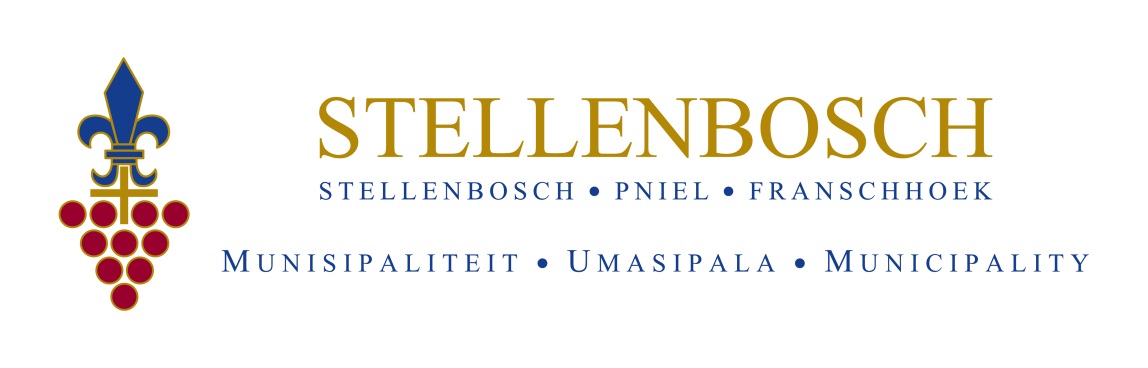 DIRECTORATE: PLANNING & ECONOMIC DEVELOPMENTwww.stellenbosch.gov.za/planning-portal/SUBMIT COMPLETED FORM TO zoning.violations@stellenbosch.gov.zaContact Law Enforcement on 021 - 808 8890/1 for any noise nuisance andother general law enforcement complaints.LAND USE COMPLAINT FORMLAND USE COMPLAINT FORMLAND USE COMPLAINT FORMLAND USE COMPLAINT FORMLAND USE COMPLAINT FORMLAND USE COMPLAINT FORMLAND USE COMPLAINT FORMLAND USE COMPLAINT FORMLAND USE COMPLAINT FORMLAND USE COMPLAINT FORMLAND USE COMPLAINT FORMLAND USE COMPLAINT FORMAll complaints must be submitted in writing either on the attached form, letter or emailed to the above email address. Anonymous complaints will not be investigated. Further information may be requested in the form of a sworn affidavit in relation to the activities witnessed on site. This may lead to evidence being given in court.All complaints must be submitted in writing either on the attached form, letter or emailed to the above email address. Anonymous complaints will not be investigated. Further information may be requested in the form of a sworn affidavit in relation to the activities witnessed on site. This may lead to evidence being given in court.All complaints must be submitted in writing either on the attached form, letter or emailed to the above email address. Anonymous complaints will not be investigated. Further information may be requested in the form of a sworn affidavit in relation to the activities witnessed on site. This may lead to evidence being given in court.All complaints must be submitted in writing either on the attached form, letter or emailed to the above email address. Anonymous complaints will not be investigated. Further information may be requested in the form of a sworn affidavit in relation to the activities witnessed on site. This may lead to evidence being given in court.All complaints must be submitted in writing either on the attached form, letter or emailed to the above email address. Anonymous complaints will not be investigated. Further information may be requested in the form of a sworn affidavit in relation to the activities witnessed on site. This may lead to evidence being given in court.All complaints must be submitted in writing either on the attached form, letter or emailed to the above email address. Anonymous complaints will not be investigated. Further information may be requested in the form of a sworn affidavit in relation to the activities witnessed on site. This may lead to evidence being given in court.All complaints must be submitted in writing either on the attached form, letter or emailed to the above email address. Anonymous complaints will not be investigated. Further information may be requested in the form of a sworn affidavit in relation to the activities witnessed on site. This may lead to evidence being given in court.All complaints must be submitted in writing either on the attached form, letter or emailed to the above email address. Anonymous complaints will not be investigated. Further information may be requested in the form of a sworn affidavit in relation to the activities witnessed on site. This may lead to evidence being given in court.All complaints must be submitted in writing either on the attached form, letter or emailed to the above email address. Anonymous complaints will not be investigated. Further information may be requested in the form of a sworn affidavit in relation to the activities witnessed on site. This may lead to evidence being given in court.All complaints must be submitted in writing either on the attached form, letter or emailed to the above email address. Anonymous complaints will not be investigated. Further information may be requested in the form of a sworn affidavit in relation to the activities witnessed on site. This may lead to evidence being given in court.All complaints must be submitted in writing either on the attached form, letter or emailed to the above email address. Anonymous complaints will not be investigated. Further information may be requested in the form of a sworn affidavit in relation to the activities witnessed on site. This may lead to evidence being given in court.All complaints must be submitted in writing either on the attached form, letter or emailed to the above email address. Anonymous complaints will not be investigated. Further information may be requested in the form of a sworn affidavit in relation to the activities witnessed on site. This may lead to evidence being given in court.COMPLAINANT'S INFORMATION (Complete to the best of your ability)COMPLAINANT'S INFORMATION (Complete to the best of your ability)COMPLAINANT'S INFORMATION (Complete to the best of your ability)COMPLAINANT'S INFORMATION (Complete to the best of your ability)COMPLAINANT'S INFORMATION (Complete to the best of your ability)COMPLAINANT'S INFORMATION (Complete to the best of your ability)COMPLAINANT'S INFORMATION (Complete to the best of your ability)COMPLAINANT'S INFORMATION (Complete to the best of your ability)COMPLAINANT'S INFORMATION (Complete to the best of your ability)COMPLAINANT'S INFORMATION (Complete to the best of your ability)COMPLAINANT'S INFORMATION (Complete to the best of your ability)COMPLAINANT'S INFORMATION (Complete to the best of your ability)Name & SurnameCompulsoryCompulsoryCompulsoryCompulsoryCompulsoryCompulsoryCompulsoryCompulsoryCompulsoryCompulsoryCompulsoryAddressCompulsoryCompulsoryCompulsoryCompulsoryCompulsoryCompulsoryPostal CodePostal CodeAddressContact DetailsCellCellCompulsoryCompulsoryCompulsoryCompulsoryHome Home Home Code - NumberCode - NumberContact DetailsWorkWorkCode - NumberCode - NumberCode - NumberCode - NumberEmail AddressAll Correspondence regarding any progress of your complaint will be sent via email (preferred) or registered post. Provide at least one telephone number on which the Municipality will be able to reach you.All Correspondence regarding any progress of your complaint will be sent via email (preferred) or registered post. Provide at least one telephone number on which the Municipality will be able to reach you.All Correspondence regarding any progress of your complaint will be sent via email (preferred) or registered post. Provide at least one telephone number on which the Municipality will be able to reach you.All Correspondence regarding any progress of your complaint will be sent via email (preferred) or registered post. Provide at least one telephone number on which the Municipality will be able to reach you.All Correspondence regarding any progress of your complaint will be sent via email (preferred) or registered post. Provide at least one telephone number on which the Municipality will be able to reach you.All Correspondence regarding any progress of your complaint will be sent via email (preferred) or registered post. Provide at least one telephone number on which the Municipality will be able to reach you.All Correspondence regarding any progress of your complaint will be sent via email (preferred) or registered post. Provide at least one telephone number on which the Municipality will be able to reach you.All Correspondence regarding any progress of your complaint will be sent via email (preferred) or registered post. Provide at least one telephone number on which the Municipality will be able to reach you.All Correspondence regarding any progress of your complaint will be sent via email (preferred) or registered post. Provide at least one telephone number on which the Municipality will be able to reach you.All Correspondence regarding any progress of your complaint will be sent via email (preferred) or registered post. Provide at least one telephone number on which the Municipality will be able to reach you.All Correspondence regarding any progress of your complaint will be sent via email (preferred) or registered post. Provide at least one telephone number on which the Municipality will be able to reach you.All Correspondence regarding any progress of your complaint will be sent via email (preferred) or registered post. Provide at least one telephone number on which the Municipality will be able to reach you.ALLEGED CONTRAVENTION INFORMATION (S)ALLEGED CONTRAVENTION INFORMATION (S)ALLEGED CONTRAVENTION INFORMATION (S)ALLEGED CONTRAVENTION INFORMATION (S)ALLEGED CONTRAVENTION INFORMATION (S)ALLEGED CONTRAVENTION INFORMATION (S)ALLEGED CONTRAVENTION INFORMATION (S)ALLEGED CONTRAVENTION INFORMATION (S)ALLEGED CONTRAVENTION INFORMATION (S)ALLEGED CONTRAVENTION INFORMATION (S)ALLEGED CONTRAVENTION INFORMATION (S)ALLEGED CONTRAVENTION INFORMATION (S)Name/Surname of Offending PartyName/Surname of Offending PartyNot CompulsoryNot CompulsoryNot CompulsoryNot CompulsoryNot CompulsoryNot CompulsoryNot CompulsoryNot CompulsoryNot CompulsoryNot CompulsoryAddress where activity is taking placeAddress where activity is taking placeCompulsory – Street number, Street name, Suburb & Postal CodeCompulsory – Street number, Street name, Suburb & Postal CodeCompulsory – Street number, Street name, Suburb & Postal CodeCompulsory – Street number, Street name, Suburb & Postal CodeCompulsory – Street number, Street name, Suburb & Postal CodeCompulsory – Street number, Street name, Suburb & Postal CodeCompulsory – Street number, Street name, Suburb & Postal CodeCompulsory – Street number, Street name, Suburb & Postal CodeCompulsory – Street number, Street name, Suburb & Postal CodeCompulsory – Street number, Street name, Suburb & Postal CodeErf or Farm Number (if known)Erf or Farm Number (if known)Not CompulsoryNot CompulsoryNot CompulsoryNot CompulsoryNot CompulsoryNot CompulsoryNot CompulsoryNot CompulsoryNot CompulsoryNot CompulsoryNature of Alleged ContraventionNature of Alleged ContraventionActivity on site, i.e. Student Accommodation, Offices, Mechanical Workshop, etc.Activity on site, i.e. Student Accommodation, Offices, Mechanical Workshop, etc.Activity on site, i.e. Student Accommodation, Offices, Mechanical Workshop, etc.Activity on site, i.e. Student Accommodation, Offices, Mechanical Workshop, etc.Activity on site, i.e. Student Accommodation, Offices, Mechanical Workshop, etc.Activity on site, i.e. Student Accommodation, Offices, Mechanical Workshop, etc.Activity on site, i.e. Student Accommodation, Offices, Mechanical Workshop, etc.Activity on site, i.e. Student Accommodation, Offices, Mechanical Workshop, etc.Activity on site, i.e. Student Accommodation, Offices, Mechanical Workshop, etc.Activity on site, i.e. Student Accommodation, Offices, Mechanical Workshop, etc.Frequency of ActivityFrequency of ActivityDaily, Weekends, Certain DaysDaily, Weekends, Certain DaysDaily, Weekends, Certain DaysDaily, Weekends, Certain DaysDaily, Weekends, Certain DaysDaily, Weekends, Certain DaysDaily, Weekends, Certain DaysDaily, Weekends, Certain DaysDaily, Weekends, Certain DaysDaily, Weekends, Certain DaysImpact of Activity on you/surroundingsImpact of Activity on you/surroundingsParking, Property Values, etc.Parking, Property Values, etc.Parking, Property Values, etc.Parking, Property Values, etc.Parking, Property Values, etc.Parking, Property Values, etc.Parking, Property Values, etc.Parking, Property Values, etc.Parking, Property Values, etc.Parking, Property Values, etc.Are further information such as photos, letters and/or petitions attached to this complaint form?Are further information such as photos, letters and/or petitions attached to this complaint form?Are further information such as photos, letters and/or petitions attached to this complaint form?Are further information such as photos, letters and/or petitions attached to this complaint form?YESNOSignatureSignatureDate